Algebra 1								Name _____________________________Review for Test – UNIT 2 PART 1					Date ________ Period ___#1 - 5: Solve each equation and write the letter of the property that justifies it.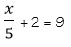 A. Addition Property of Equality	   1.     4r – 8 = -32			2.  S. Subtraction Property of Equality							M.  Multiplication Property of Equality					D.  Division Property of EqualityC.  Combine Like Terms 						F.  Distributive Property of EqualityG.  Given3.     -3(4r – 8) = -36			  4.     -2(5k – 6) = -3k			5.   3(1 – 5c) = -6(c – 8)#6 - 11: Write & solve an equation to represent each scenario. 6. Twice a number increased by eight is forty.	7. Kelli has 12 more M&Ms than Katherine. If they have							a total of 158 M&Ms, how many does Katherine have?8. Jaqueline earns $15 per hour as a math tutor on her college campus. In one week, she pays 12% of her earnings in state and federal taxes.  Her take-home pay for the week is $105.60. How many hours did she work?9. The difference of three times a number and twelve is 72. 10. The sum of three consecutive integers is 105. What are the integers?11. For her math class, Whitney has earned the following test grades for the semester: 87, 88, and 91. What grade must she earn on the last test to earn a test average of a 90 for the semester? #12 – 15: Solve each equation for the indicated variable.12.     ax + by = c	(y)					13.     		(h)14.     P = IRT		(R)					15.     A = 2(L + W)	(L)Graph the following equations. 16. x = 0 				17. -6y = 2x – 24 			18. 4y + 4 = -6x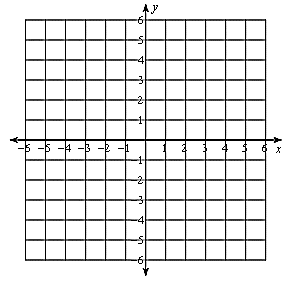 m = _________ b = _________	m = _________ b = _________	m = _________ b = _________
Find the slope of the following points, equations, and graphs.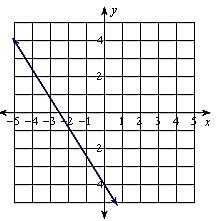 19. (10, -1) & (-2, 6)	     		20.  4x + 6y = 10			21.  m = ______ 				m = ______				m = ______Remember  point-slope form: (y – y1) = m ( x – x1)22. through (1, 5), m = 8				23.  (-4, -1) (-5, 4) 								m = ______Equation in point-slope: 				Equation in point-slope:Equation in slope-int:				Equation in slope-int:Graph, then write the inequality in interval notation.24.  x > 4	____________				25.  x  -2 	____________					
	
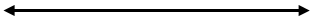 Graph, then write the interval in inequality notation.	

26.  	____________				27.  (-, 4]	____________Solve the inequality.  Write the answer in inequality and interval notations and graph the solution.28.  2 > x + 7						29.  2(3 – x) + 8 10			Inequality Notation: _________			Inequality Notation: _________Interval Notation: ___________			Interval Notation: ___________30.  Which of the following is a solution to 7 < -2(x + 4) – 3x?A.  -10				B.  -3				C.  3			D.  10Solve the system of equations by graphing and state the solution.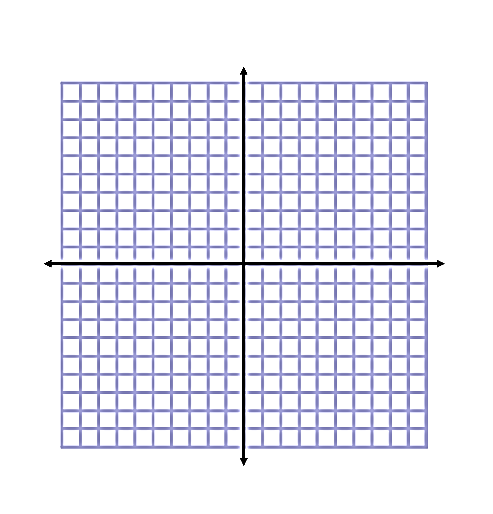 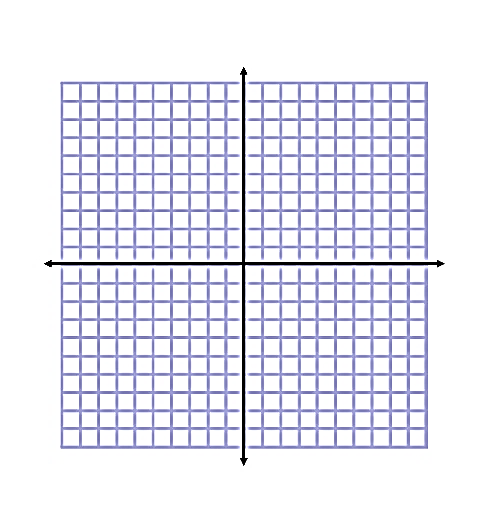 31.  							32._____________							_____________33. 						34.  _____________							_____________Solve each system of equations algebraically. 35.  			36.  			37.  							38.  			39.  			40.  Write a system that could be used to solve each problem.  Then, solve the system and answer the question.41.  Caroline and Rachel are selling flower bulbs for a school fundraiser.  Customers can buy bags of windflower bulbs and bags of daffodil bulbs.  Caroline sold 6 bags of windflower bulbs and 12 bags of daffodil bulbs for a total of $324.  Rachel sold 6 bags of windflower bulbs and 8 bags of daffodil bulbs for a total of $244.  What is the cost each of one bag of windflower bulbs and one bag of daffodil bulbs?42.  A sold-out movie theater will seat 60 people.  At a premiere, tickets were $8 for adults and $5 for children. If the theater made $420 on premiere night, how many children bought a ticket?  43.  A boat traveled downstream with the current at a speed of 48 meters per second.  During the trip back, traveling against the current, the boat traveled at a speed of 32 meters per second.  What is the speed of the boat in still water?  What is the speed of the current?44.  Without graphing the equations, is the point (2, -1) the solution to the system   ?45.  Without graphing the inequalities, is the point (-1, 4) a solution to the system  ?Graph the solution to the system of inequalities and name a possible solution.46.  						47. _____________							_____________48.  						49. _____________							_____________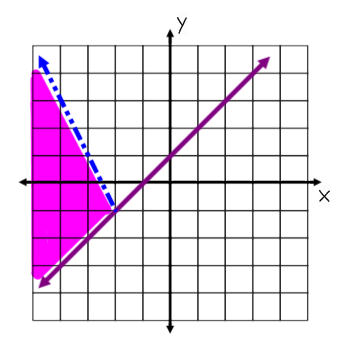 50.  Use the graph to the right to answer the following questions.A.  Name 3 possible solutions to the system of inequalities. B.  Name 3 points that are NOT solutions to the system.C.  Write the two inequalities that are graphed in 
slope-intercept form. 	y _______________________	y _______________________51.  Jordyn has at least $100 in her wallet that consists of $5 and $10 bills.  She has at most 16 bills in her wallet.  Write a system of inequalities that could be used to describe the scenario.  Then graph on the coordinate plane.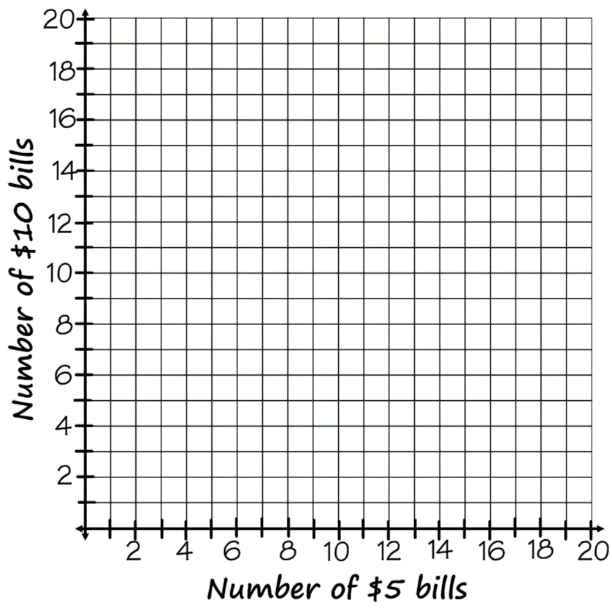 							x represents ____________________________							
							y represents ____________________________							Equation 1: _______________________________							Equation 2: _______________________________ Equations in slope-int form (y=mx+b): ________________________________________________________________							Name one possible solution:  (____, ____)							Write what this solution means in context: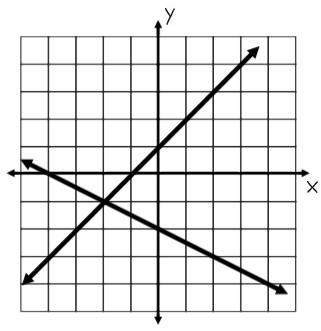 _______ 52.  Which system of equations is graphed on the right?A.  		B.  C.  		D.  _______ 53.  Which of these shows the correct graph of this system of inequalities?  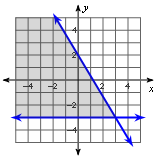 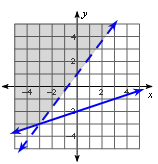 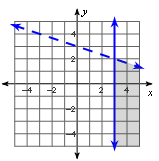 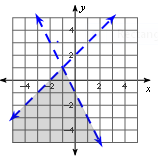 A.			      B.				C.  			   D.      _______ 54.  Which of these shows the correct graph of this system of inequalities?  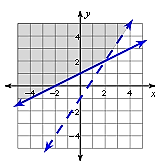 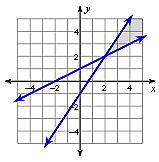 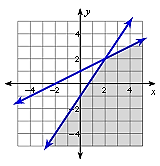 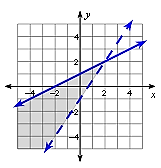 A. 			      B.  				C.  			   D.      _______ 55.  Which of these shows the correct graph of this system of inequalities?  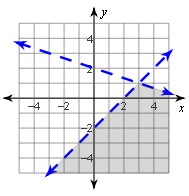 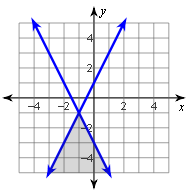 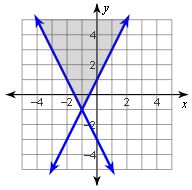 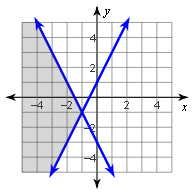 A.  				B.				C.  				D.  